          Touseef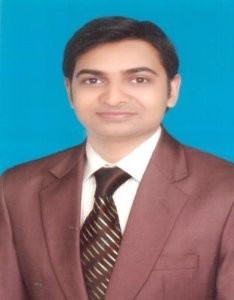 E-mail: touseef-394857@2freemail.com Objective:Want to achieve excellence in the organization by using my knowledge, intuition, creativity, team work and hard working abilities in accomplishing organizational goals as well as my personal achievements towards a successfulcareer.KEY VALUES AND ACHIEVEMENTS1st November 2016 to Present Government of the Punjab, Lahore.ClerkDrafting of Official/Complaint lettersCoordination with Capital City Police Office, Regional Police Office as well as with District Coordination Office all over thePunjab.Send complaint letters and reminders to all over the Punjab and take follow up.Day to day report to the Chairperson PCSW as well as to SecretaryPCSW.Coordination with Senior Executive Lawyer regarding case and complainant issues.Calling complainants to support LawyerAssisting in day to day business of lawyer atPCSWMaintaining Files & DocumentsMaintaining accurate records.Dashboard status updating for assigned complaintsIrteasaam Associates: 1st May 2016 to 30 October 2016 Sale Executive OfficerCustomer dealingSale and purchases of PlotsArrange meeting on weekly basis for sharing and sorting theissue.Visit the different location and get analyses the price of theproduct.establishing new businessMaintaining accurate recordsAttending trade exhibitions, conferences and meetingsReviewing sales performanceAiming to achieve monthly or annual targets.BANKING EXPERIENCE:Bank. 25 Nov, 2011 to April 2016. Associate Manager Administration North RegionOffice management, word processing, spreadsheet, and billingCollateral movement from ACS to OCS in North branches.Total check and balance of Admin Vault including Collateral packets, Fire Proof Cash Safe, Fire Proof Vault Door & Combination Lock.Tagging of collateral packets, proper checking when transferring from OCS to ACS.Making Budget of next yearArranging Hotel stay of bank officers in all over the Punjab.Arranging Bank events like Cricket Tournaminte& Bank Annual Event.Printed Stationery Checking, sorting with serial number and dispatching to different branches in all over the Punjab.Update the all Punjab (North) Branches & FC MIS of Vehicle repair and maintenanceUpdate the all Punjab (North) Branches & Financial centers MIS ofStationaryDay to day report to Manager Administration (North) & BS Admin Head (North)Checking of Branches & Financial centres Petty Cash.Check the mails on Zimbra / Thunderbird of all branches & FC’s for recommendations of repair, maintenance & issuanceMaintain the Vehicles, Generators & Stationary files & registersTaps systems handling12 Aug, 2010 –24 Nov, 2011Technical Support OfficerSolid product knowledge of product line and presentation skills, resulted in an appointment as corporate and overseas trainer.Identify operational malfunctions with new product line – reproduce, troubleshoot, and configure the problem to pinpoint and implementsolution.Corporate DealingReporting and CoordinationDSL Technical SupportAug, 2007 – 11 Aug, 2010Assistant AccountantPerformed accounts payable functions for construction expenses.Managed vendor accounts, generating weekly on demand cheques.Managed financial departments with responsibility for Budgets, Forecasting, Payroll, Accounts Payable andReceivable.Bank Reconciliation Statements.Created budgets and forecasts for the management group.Ensured compliance with accounting deadlines.Prepared company accounts and tax returns for audit.Coordinated monthly payroll functions for 50 employees.Liased with bankers, insurers and solicitors regarding financialtransactions.Maintaining of Cash Book, Petty CashOnline quotations with Sigma-Aldrich Family & coordinate.Lahore, 1st March, 2007 –25 Aug, 2007 Accounting AssistantManaged accounts payable, accounts receivable, and payroll departments.Generated budgets and forecasts on a quarterly basis and presented to the management team.Reported on variances in quarterly costing reports.Prepared annual company accounts and reports.Administered online banking functions.Reduced credit period from 90 days to 60 days.Managed payroll function for 140 employees.Monitored and recorded company expenses.Maintaining of CPV, CRV, GV andSV.Certifications:IELTS(From Skills College ofIT)AutoCADAreas of Interest:AccountsManagementsQualification:B.com	(Accounting,	Statistics,	Economics)	From	Punjab	college	of Commerce’s Lahore in2007D.B.A(management, Commerce’s) From Private College Lahore in2005Matric (Arts) From Govt Saint Frances School, Lahore in 2003Skills:Operating system (Windows 7, WindowsXP)MicrosoftofficePersonal Information:DateOfBirth	30 September, 1985Nationality	PakistaniReligion	IslamMaritalstatus	singleInterest:Operating newSoftwareWeb surfing andMusicFond ofSwimming,PlayingChessLanguagesUrduEnglishPunjabiReference:Reference will be furnished upon request.